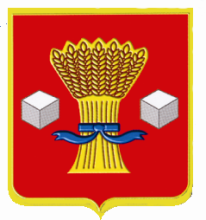 АдминистрацияСветлоярского муниципального района Волгоградской областиПОСТАНОВЛЕНИЕот 26.01. 2024                    № 75Об утверждении тарифа на жилищные услуги по содержанию и текущему ремонту общего имущества собственников помещений в многоквартирном доме, расположенном по адресу: Волгоградская область, Светлоярский район,         р.п.         Светлый         Яр, п. Краснофлотск, дом 71На основании статьи 161 Жилищного кодекса Российской Федерации, Постановления Правительства Российской Федерации от 06.02.2006 № 75 «О порядке проведения органами местного самоуправления открытого конкурса по отбору управляющей организации для управления многоквартирным домом», руководствуясь Уставом Светлоярского муниципального района Волгоградской областипостановляю:1. Утвердить тариф на жилищные услуги по содержанию и текущему ремонту общего имущества собственников помещений в многоквартирном доме, расположенном по адресу: Волгоградская область, Светлоярский район, р.п. Светлый Яр,  п. Краснофлотск, дом 71 (прилагается).          2. Отделу по муниципальной  службе, общим и кадровым вопросам администрации Светлоярского муниципального района Волгоградской области (Иванова Н.В.) направить настоящее постановление для размещения на официальном сайте Светлоярского муниципального района Волгоградской области в сети «Интернет» и опубликования в районной газете «Восход».3. Контроль за исполнением настоящего  постановления возложить на заместителя главы Светлоярского муниципального района Волгоградской области Чередниченко С.А.Глава муниципального района                                                                В.В.ФадеевКарташов С.В.                                                                            Приложение к постановлению                                                                            администрации Светлоярского                                                                             муниципального района                                                                            Волгоградской области                                                                                       от _________2024 года № _____                                                         ТАРИФ                                                         ТАРИФ                                                         ТАРИФ                                                         ТАРИФ                                                         ТАРИФ                                                         ТАРИФ                                                         ТАРИФ                                                         ТАРИФ                                                         ТАРИФ                                                         ТАРИФ                                                         ТАРИФ на  жилищные  услуги  по содержанию  и  текущему  ремонту  общего  имущества собственников помещений  в многоквартирном доме,    расположенном по адресу: на  жилищные  услуги  по содержанию  и  текущему  ремонту  общего  имущества собственников помещений  в многоквартирном доме,    расположенном по адресу: на  жилищные  услуги  по содержанию  и  текущему  ремонту  общего  имущества собственников помещений  в многоквартирном доме,    расположенном по адресу: на  жилищные  услуги  по содержанию  и  текущему  ремонту  общего  имущества собственников помещений  в многоквартирном доме,    расположенном по адресу: на  жилищные  услуги  по содержанию  и  текущему  ремонту  общего  имущества собственников помещений  в многоквартирном доме,    расположенном по адресу: на  жилищные  услуги  по содержанию  и  текущему  ремонту  общего  имущества собственников помещений  в многоквартирном доме,    расположенном по адресу: на  жилищные  услуги  по содержанию  и  текущему  ремонту  общего  имущества собственников помещений  в многоквартирном доме,    расположенном по адресу: на  жилищные  услуги  по содержанию  и  текущему  ремонту  общего  имущества собственников помещений  в многоквартирном доме,    расположенном по адресу: на  жилищные  услуги  по содержанию  и  текущему  ремонту  общего  имущества собственников помещений  в многоквартирном доме,    расположенном по адресу: на  жилищные  услуги  по содержанию  и  текущему  ремонту  общего  имущества собственников помещений  в многоквартирном доме,    расположенном по адресу: на  жилищные  услуги  по содержанию  и  текущему  ремонту  общего  имущества собственников помещений  в многоквартирном доме,    расположенном по адресу:             Волгоградская область, Светлоярский район, р.п. Светлый Яр,                                           п. Краснофлотск, дом 71             Волгоградская область, Светлоярский район, р.п. Светлый Яр,                                           п. Краснофлотск, дом 71             Волгоградская область, Светлоярский район, р.п. Светлый Яр,                                           п. Краснофлотск, дом 71             Волгоградская область, Светлоярский район, р.п. Светлый Яр,                                           п. Краснофлотск, дом 71             Волгоградская область, Светлоярский район, р.п. Светлый Яр,                                           п. Краснофлотск, дом 71             Волгоградская область, Светлоярский район, р.п. Светлый Яр,                                           п. Краснофлотск, дом 71             Волгоградская область, Светлоярский район, р.п. Светлый Яр,                                           п. Краснофлотск, дом 71             Волгоградская область, Светлоярский район, р.п. Светлый Яр,                                           п. Краснофлотск, дом 71             Волгоградская область, Светлоярский район, р.п. Светлый Яр,                                           п. Краснофлотск, дом 71             Волгоградская область, Светлоярский район, р.п. Светлый Яр,                                           п. Краснофлотск, дом 71             Волгоградская область, Светлоярский район, р.п. Светлый Яр,                                           п. Краснофлотск, дом 71№п/п№п/пНаименование работНаименование работПериодичностьПериодичностьПериодичностьТариф руб./кв.м.Тариф руб./кв.м.Годовая сумма, руб.Годовая сумма, руб.I. Санитарные работы по содержанию помещений общего пользования I. Санитарные работы по содержанию помещений общего пользования I. Санитарные работы по содержанию помещений общего пользования I. Санитарные работы по содержанию помещений общего пользования I. Санитарные работы по содержанию помещений общего пользования I. Санитарные работы по содержанию помещений общего пользования I. Санитарные работы по содержанию помещений общего пользования I. Санитарные работы по содержанию помещений общего пользования I. Санитарные работы по содержанию помещений общего пользования I. Санитарные работы по содержанию помещений общего пользования I. Санитарные работы по содержанию помещений общего пользования 1.                  1.                  Подметание полов во всех помещениях общего пользования и протирка их влажной швабройПодметание полов во всех помещениях общего пользования и протирка их влажной швабройЕжедневно в рабочие дниЕжедневно в рабочие дниЕжедневно в рабочие дни2,192,1916590,8716590,872.                  2.                  Мытье и протирка дверей,  окон колпаков светильников в помещениях общего пользования  Мытье и протирка дверей,  окон колпаков светильников в помещениях общего пользования  Согласно графика Согласно графика Согласно графика 1,241,249420,959420,95Итого:Итого:Итого:3,433,4326011,8126011,81II. Содержание земельного участка, входящего в состав общего имущества Многоквартирного дома II. Содержание земельного участка, входящего в состав общего имущества Многоквартирного дома II. Содержание земельного участка, входящего в состав общего имущества Многоквартирного дома II. Содержание земельного участка, входящего в состав общего имущества Многоквартирного дома II. Содержание земельного участка, входящего в состав общего имущества Многоквартирного дома II. Содержание земельного участка, входящего в состав общего имущества Многоквартирного дома II. Содержание земельного участка, входящего в состав общего имущества Многоквартирного дома II. Содержание земельного участка, входящего в состав общего имущества Многоквартирного дома II. Содержание земельного участка, входящего в состав общего имущества Многоквартирного дома II. Содержание земельного участка, входящего в состав общего имущества Многоквартирного дома II. Содержание земельного участка, входящего в состав общего имущества Многоквартирного дома 3.3.Подметание земельного участка в летний периодПодметание земельного участка в летний периодЧерез день в рабочие дниЧерез день в рабочие дниЧерез день в рабочие дни0,620,624668,794668,794.4.Убора мусора с газона, очистка урнУбора мусора с газона, очистка урн3 раза в неделю3 раза в неделю3 раза в неделю0,330,332501,142501,145.5.Уборка отмосткиУборка отмостки2 раза в 3 недели2 раза в 3 недели2 раза в 3 недели0,670,675085,645085,646.6.Очистка и ремонт элементов благоустройстваОчистка и ремонт элементов благоустройстваПо мере перехода к эксплуатации в весенне-летний период.По мере перехода к эксплуатации в весенне-летний период.По мере перехода к эксплуатации в весенне-летний период.0,190,191417,311417,317.7.Сдвижка и подметание снега при отсутствии снегопадовСдвижка и подметание снега при отсутствии снегопадовЕжедневно в рабочие дниЕжедневно в рабочие дниЕжедневно в рабочие дни0,690,695252,395252,398.8.Сдвижка и подметание снега при снегопадеСдвижка и подметание снега при снегопадеПо мере необходимости. Начало работ не позднее 3 часов после начала снегопада.По мере необходимости. Начало работ не позднее 3 часов после начала снегопада.По мере необходимости. Начало работ не позднее 3 часов после начала снегопада.0,250,251917,541917,549.9.Ликвидация скользкостиЛиквидация скользкостиПо мере необходимостиПо мере необходимостиПо мере необходимости0,560,564251,934251,93Итого:Итого:Итого:3,313,3125094,7325094,73 II. Работы по содержанию и ремонту конструктивных элементов (несущих и ненесущих конструкций) мкд II. Работы по содержанию и ремонту конструктивных элементов (несущих и ненесущих конструкций) мкд II. Работы по содержанию и ремонту конструктивных элементов (несущих и ненесущих конструкций) мкд II. Работы по содержанию и ремонту конструктивных элементов (несущих и ненесущих конструкций) мкд II. Работы по содержанию и ремонту конструктивных элементов (несущих и ненесущих конструкций) мкд II. Работы по содержанию и ремонту конструктивных элементов (несущих и ненесущих конструкций) мкд II. Работы по содержанию и ремонту конструктивных элементов (несущих и ненесущих конструкций) мкд II. Работы по содержанию и ремонту конструктивных элементов (несущих и ненесущих конструкций) мкд II. Работы по содержанию и ремонту конструктивных элементов (несущих и ненесущих конструкций) мкд II. Работы по содержанию и ремонту конструктивных элементов (несущих и ненесущих конструкций) мкд II. Работы по содержанию и ремонту конструктивных элементов (несущих и ненесущих конструкций) мкд10.10.Консерваация, расконсервирование полливочной системы, ремонт просевших отмостокКонсерваация, расконсервирование полливочной системы, ремонт просевших отмостокПо мере перехода к эксплуатации дома в осенне-зимний период  весенне-летний периодПо мере перехода к эксплуатации дома в осенне-зимний период  весенне-летний периодПо мере перехода к эксплуатации дома в осенне-зимний период  весенне-летний период0,080,08583,59583,5911.11.Ремонт конструктивных элементов зданияРемонт конструктивных элементов зданияПроведение технических осмотров состояния наружных и внутренних стен, перекрытий, цоколя здания 2 раза в год и устранение незначи-тельных неисправностей в герметизации межпанельных швов, отдельных участков стен, цоколя, перекрытий, козырьков над входами в подъезды, ремонт крылецПроведение технических осмотров состояния наружных и внутренних стен, перекрытий, цоколя здания 2 раза в год и устранение незначи-тельных неисправностей в герметизации межпанельных швов, отдельных участков стен, цоколя, перекрытий, козырьков над входами в подъезды, ремонт крылецПроведение технических осмотров состояния наружных и внутренних стен, перекрытий, цоколя здания 2 раза в год и устранение незначи-тельных неисправностей в герметизации межпанельных швов, отдельных участков стен, цоколя, перекрытий, козырьков над входами в подъезды, ремонт крылец0,470,473584,973584,9712.12.Ремонт кровлиРемонт кровлиПериодический технический осмотр состояния кровельного покрытия 2 раза в год. Очистка кровельного покрытия от мусора, удаление снега и наледи с кровель, устранение незначительных повреждений кровельного покрытия по мере необходимости.Периодический технический осмотр состояния кровельного покрытия 2 раза в год. Очистка кровельного покрытия от мусора, удаление снега и наледи с кровель, устранение незначительных повреждений кровельного покрытия по мере необходимости.Периодический технический осмотр состояния кровельного покрытия 2 раза в год. Очистка кровельного покрытия от мусора, удаление снега и наледи с кровель, устранение незначительных повреждений кровельного покрытия по мере необходимости.1,841,8413922,9913922,9913.13.Замена разбитых стекол  окон и дверей в помещениях общего пользования: установка недостающих, частично разбитых и укрепление слабо укрепленных стекол в дверных и оконных заполнениях; установка и укрепление ручек и шпингалетов на оконных и дверных заполне-ниях; закрытие подвальных и чердачных дверей на замки. Смена, восстановление отдельных элементов, частичная замена оконных и дверных заполнений, установка и укрепление пружин, упоров на входных дверях, ремонт и укрепление входных дверей.Замена разбитых стекол  окон и дверей в помещениях общего пользования: установка недостающих, частично разбитых и укрепление слабо укрепленных стекол в дверных и оконных заполнениях; установка и укрепление ручек и шпингалетов на оконных и дверных заполне-ниях; закрытие подвальных и чердачных дверей на замки. Смена, восстановление отдельных элементов, частичная замена оконных и дверных заполнений, установка и укрепление пружин, упоров на входных дверях, ремонт и укрепление входных дверей.По мере перехода к эксплуатации дома в осенне-зимний период,  весенне-летний периодПо мере перехода к эксплуатации дома в осенне-зимний период,  весенне-летний периодПо мере перехода к эксплуатации дома в осенне-зимний период,  весенне-летний период0,290,292167,652167,65Итого:Итого:Итого:2,672,6720259,2120259,21IV. Работы по содержанию и ремонту оборудования и систем инженерно-технического обеспеченияIV. Работы по содержанию и ремонту оборудования и систем инженерно-технического обеспеченияIV. Работы по содержанию и ремонту оборудования и систем инженерно-технического обеспеченияIV. Работы по содержанию и ремонту оборудования и систем инженерно-технического обеспеченияIV. Работы по содержанию и ремонту оборудования и систем инженерно-технического обеспеченияIV. Работы по содержанию и ремонту оборудования и систем инженерно-технического обеспеченияIV. Работы по содержанию и ремонту оборудования и систем инженерно-технического обеспеченияIV. Работы по содержанию и ремонту оборудования и систем инженерно-технического обеспеченияIV. Работы по содержанию и ремонту оборудования и систем инженерно-технического обеспеченияIV. Работы по содержанию и ремонту оборудования и систем инженерно-технического обеспеченияIV. Работы по содержанию и ремонту оборудования и систем инженерно-технического обеспечения14.14.Гидравлические испытания на прочность и плотность, регулировка инженерного обору-дования, промывка системы отопления. Смена отдельных участков трубопроводов отопления, запорной и регулировочной арматуры Гидравлические испытания на прочность и плотность, регулировка инженерного обору-дования, промывка системы отопления. Смена отдельных участков трубопроводов отопления, запорной и регулировочной арматуры По мере перехода к эксплуатации дома в осенне-зимний период  весенне-летний периодПо мере перехода к эксплуатации дома в осенне-зимний период  весенне-летний периодПо мере перехода к эксплуатации дома в осенне-зимний период  весенне-летний период2,182,1816507,5016507,5015.15.Проведение технических осмотров и устранение незначительных неисправностей в системах водопровода и канализации горячее водоснабжение Проведение технических осмотров и устранение незначительных неисправностей в системах водопровода и канализации горячее водоснабжение смена прокладок и набивка сальников в водопроводных и вентильных кранах в технических подпольях, помещениях элеваторных узлов; уплотнение сгонов; прочистка трубопроводов горячего и холодного водоснабжения; временная заделка свищей и трещин на внутренних трубопроводах и стояках; прочистка канализационных лежаков в техподпольях от жировых отложений; устранение течи на трубопроводах в тех-подпольях и элеваторных узлах.смена прокладок и набивка сальников в водопроводных и вентильных кранах в технических подпольях, помещениях элеваторных узлов; уплотнение сгонов; прочистка трубопроводов горячего и холодного водоснабжения; временная заделка свищей и трещин на внутренних трубопроводах и стояках; прочистка канализационных лежаков в техподпольях от жировых отложений; устранение течи на трубопроводах в тех-подпольях и элеваторных узлах.смена прокладок и набивка сальников в водопроводных и вентильных кранах в технических подпольях, помещениях элеваторных узлов; уплотнение сгонов; прочистка трубопроводов горячего и холодного водоснабжения; временная заделка свищей и трещин на внутренних трубопроводах и стояках; прочистка канализационных лежаков в техподпольях от жировых отложений; устранение течи на трубопроводах в тех-подпольях и элеваторных узлах.3,493,4926428,6726428,6716.16.Проведение технических осмотров и устранение незначительных неисправностей Регулировка и наладка систем центрального отопленияПроведение технических осмотров и устранение незначительных неисправностей Регулировка и наладка систем центрального отоплениярегулировка трехходовых и пробковых кранов, вентилей и задвижек в технических подпольях, помещениях элеваторных узлов, регулировка и набивка сальников; уплотнение сгонов; ревизия запорной арматуры;  очистка грязевиков и воздухо-сборников; промывка систем центрального отопле ния; слив и наполнение систем отопления водой.регулировка трехходовых и пробковых кранов, вентилей и задвижек в технических подпольях, помещениях элеваторных узлов, регулировка и набивка сальников; уплотнение сгонов; ревизия запорной арматуры;  очистка грязевиков и воздухо-сборников; промывка систем центрального отопле ния; слив и наполнение систем отопления водой.регулировка трехходовых и пробковых кранов, вентилей и задвижек в технических подпольях, помещениях элеваторных узлов, регулировка и набивка сальников; уплотнение сгонов; ревизия запорной арматуры;  очистка грязевиков и воздухо-сборников; промывка систем центрального отопле ния; слив и наполнение систем отопления водой.1,991,9915090,1915090,1917.17.Проведение технических осмотров и устранение незначительных неисправностей в системах электроснабжение Проведение технических осмотров и устранение незначительных неисправностей в системах электроснабжение периодический технический  осмотр  системы электроснабжения; замена перегоревших электроламп ежеквартально; укрепление плафонов и ослабленных участков наружной электропроводки; прочистка клемм и соединений в групповых щитках и распределительных шкафах; ремонт запирающих устройств на групповых щитках и распределительных шкафах; проверка заземления электрокабелей; содержание козырькового освещения.периодический технический  осмотр  системы электроснабжения; замена перегоревших электроламп ежеквартально; укрепление плафонов и ослабленных участков наружной электропроводки; прочистка клемм и соединений в групповых щитках и распределительных шкафах; ремонт запирающих устройств на групповых щитках и распределительных шкафах; проверка заземления электрокабелей; содержание козырькового освещения.периодический технический  осмотр  системы электроснабжения; замена перегоревших электроламп ежеквартально; укрепление плафонов и ослабленных участков наружной электропроводки; прочистка клемм и соединений в групповых щитках и распределительных шкафах; ремонт запирающих устройств на групповых щитках и распределительных шкафах; проверка заземления электрокабелей; содержание козырькового освещения.0,570,574335,304335,3018.18.Поверка и ремонт коллективных (общедомовых) приборов учетаПоверка и ремонт коллективных (общедомовых) приборов учетаКоличество и тип приборов учета, требующих проведения поверки _____ шт.Количество и тип приборов учета, требующих проведения поверки _____ шт.Количество и тип приборов учета, требующих проведения поверки _____ шт.0,140,141083,831083,83Итого:Итого:Итого:8,378,3763445,4863445,48V. Работы по содержанию и ремонту систем дымоудаления и вентиляцииV. Работы по содержанию и ремонту систем дымоудаления и вентиляцииV. Работы по содержанию и ремонту систем дымоудаления и вентиляцииV. Работы по содержанию и ремонту систем дымоудаления и вентиляцииV. Работы по содержанию и ремонту систем дымоудаления и вентиляцииV. Работы по содержанию и ремонту систем дымоудаления и вентиляцииV. Работы по содержанию и ремонту систем дымоудаления и вентиляцииV. Работы по содержанию и ремонту систем дымоудаления и вентиляцииV. Работы по содержанию и ремонту систем дымоудаления и вентиляцииV. Работы по содержанию и ремонту систем дымоудаления и вентиляцииV. Работы по содержанию и ремонту систем дымоудаления и вентиляции19.19.Проведение технических осмотров и устранение незначительных неисправностей в системах вентиляцииПроведение технических осмотров и устранение незначительных неисправностей в системах вентиляцииПроверка тяги в дымовентиляционных каналах, прочистка дымовентиляционных каналов 1 раз в годПроверка тяги в дымовентиляционных каналах, прочистка дымовентиляционных каналов 1 раз в годПроверка тяги в дымовентиляционных каналах, прочистка дымовентиляционных каналов 1 раз в год0,680,685169,015169,01Итого:Итого:Итого:0,680,685169,015169,01VI. Работы по содержанию и ремонту систем внутридомового газового оборудованияVI. Работы по содержанию и ремонту систем внутридомового газового оборудованияVI. Работы по содержанию и ремонту систем внутридомового газового оборудованияVI. Работы по содержанию и ремонту систем внутридомового газового оборудованияVI. Работы по содержанию и ремонту систем внутридомового газового оборудованияVI. Работы по содержанию и ремонту систем внутридомового газового оборудованияVI. Работы по содержанию и ремонту систем внутридомового газового оборудованияVI. Работы по содержанию и ремонту систем внутридомового газового оборудованияVI. Работы по содержанию и ремонту систем внутридомового газового оборудованияVI. Работы по содержанию и ремонту систем внутридомового газового оборудованияVI. Работы по содержанию и ремонту систем внутридомового газового оборудования20.20.Техническое обслуживание общедомового газового оборудованияТехническое обслуживание общедомового газового оборудованияПроверка (визуальная) соответствия установки газоиспользующего оборудования и прокладки газопро-водов в помещении нормативным требованиям; проверка состояния окраски и креплений газопровода, наличия и целостности футляров в местах прокладки газопроводов через наружные и внутренние конст-рукции зданий; проверка герметич-ности соединений газопроводов и арматуры приборным методом или мыльной эмульсией; проверка целостности и укомплектованности газоиспользующего оборудования; проверка работоспособности и смазка кранов (задвижек), установленных на газопроводах, при необходимости, перенабивка сальни-ковых уплотнений; проверка наличия тяги в дымовых и вентиля-ционных каналах, состояния соединительных труб газоиспользую щего оборудования с дымовым каналом, наличие притока воздуха для горения.Проверка (визуальная) соответствия установки газоиспользующего оборудования и прокладки газопро-водов в помещении нормативным требованиям; проверка состояния окраски и креплений газопровода, наличия и целостности футляров в местах прокладки газопроводов через наружные и внутренние конст-рукции зданий; проверка герметич-ности соединений газопроводов и арматуры приборным методом или мыльной эмульсией; проверка целостности и укомплектованности газоиспользующего оборудования; проверка работоспособности и смазка кранов (задвижек), установленных на газопроводах, при необходимости, перенабивка сальни-ковых уплотнений; проверка наличия тяги в дымовых и вентиля-ционных каналах, состояния соединительных труб газоиспользую щего оборудования с дымовым каналом, наличие притока воздуха для горения.0,330,330,332501,142501,14Итого:Итого:0,330,330,332501,142501,14VII. Обеспечение устранение аварий на внутридомовых инженерных системах VII. Обеспечение устранение аварий на внутридомовых инженерных системах VII. Обеспечение устранение аварий на внутридомовых инженерных системах VII. Обеспечение устранение аварий на внутридомовых инженерных системах VII. Обеспечение устранение аварий на внутридомовых инженерных системах VII. Обеспечение устранение аварий на внутридомовых инженерных системах VII. Обеспечение устранение аварий на внутридомовых инженерных системах VII. Обеспечение устранение аварий на внутридомовых инженерных системах VII. Обеспечение устранение аварий на внутридомовых инженерных системах VII. Обеспечение устранение аварий на внутридомовых инженерных системах VII. Обеспечение устранение аварий на внутридомовых инженерных системах 21.21.Устранение аварий и неисправностей в пределах эксплуатационной ответственности на внутридомовых инженерных системах водопровода, канализации, горячего водоснабженияУстранение аварий и неисправностей в пределах эксплуатационной ответственности на внутридомовых инженерных системах водопровода, канализации, горячего водоснабженияремонт и замена сгонов на трубопро-воде; установка бандажей на трубопроводе; смена небольших участка (до 1 м)  трубопроводов; устранения общих засоров  канали-зации внутри строения; ликвидация засора канализационных труб «лежаков» до внешней границы стены многоквартирного дома; заделка свищей и зачеканка раструбов; выполнение сварочных работ при ремонте или замене трубопроводаремонт и замена сгонов на трубопро-воде; установка бандажей на трубопроводе; смена небольших участка (до 1 м)  трубопроводов; устранения общих засоров  канали-зации внутри строения; ликвидация засора канализационных труб «лежаков» до внешней границы стены многоквартирного дома; заделка свищей и зачеканка раструбов; выполнение сварочных работ при ремонте или замене трубопровода0,660,660,665002,275002,2722.22.Устранение аварий и неисправностей в пределах эксплуатационной ответственности на внутридомовых инженерных системах центрального отопленияУстранение аварий и неисправностей в пределах эксплуатационной ответственности на внутридомовых инженерных системах центрального отопленияремонт аварийно-поврежденной арматуры с заменой; ликвидация течи путем уплотнения труб, арматуры и нагревательных приборов; ремонт и замена сгонов на трубопроводе; смена  небольших участков трубопровода до 1 м.; выполнение сварочных работ при ремонте или замене трубопроводаремонт аварийно-поврежденной арматуры с заменой; ликвидация течи путем уплотнения труб, арматуры и нагревательных приборов; ремонт и замена сгонов на трубопроводе; смена  небольших участков трубопровода до 1 м.; выполнение сварочных работ при ремонте или замене трубопровода0,540,540,544085,194085,1923.23.Устранение аварий и неисправностей в пределах эксплуатационной ответственности на внутридомовых инженерных системах энергоснабжения Устранение аварий и неисправностей в пределах эксплуатационной ответственности на внутридомовых инженерных системах энергоснабжения восстановление неисправных участков электрической сети в местах общего пользования до двух метров; замена предохранителей, автоматических выключателей на домовых вводно-распределительных устройствах и щитах, в поэтажных распределительных электрощитах; ремонт электрощитов (замена шпилек, подтяжка и зачистка контактов), включение и замена вышедших из строя автоматов электрозащиты и пакетных переключателей; замена плавких вставок в электрощитах; замена сопротивления изоляции трубопроводов. восстановление неисправных участков электрической сети в местах общего пользования до двух метров; замена предохранителей, автоматических выключателей на домовых вводно-распределительных устройствах и щитах, в поэтажных распределительных электрощитах; ремонт электрощитов (замена шпилек, подтяжка и зачистка контактов), включение и замена вышедших из строя автоматов электрозащиты и пакетных переключателей; замена плавких вставок в электрощитах; замена сопротивления изоляции трубопроводов. 0,230,230,231750,791750,7924.24.Аварийно-диспетчерское обслуживаниеАварийно-диспетчерское обслуживаниеКруглосуточноКруглосуточно0,960,960,967253,297253,29Итого:Итого:2,392,392,3918091,5518091,5525.25.Дератизация и дезинсекцияДератизация и дезинсекция2 раза в год 2 раза в год 0,320,320,322417,772417,77Итого:Итого:0,320,320,322417,772417,77VIII. Работы по управлениюVIII. Работы по управлениюVIII. Работы по управлениюVIII. Работы по управлениюVIII. Работы по управлениюVIII. Работы по управлениюVIII. Работы по управлениюVIII. Работы по управлениюVIII. Работы по управлениюVIII. Работы по управлениюVIII. Работы по управлению26.26.Затраты на управление, на ведение бухгалтерского и налогового учета, начисление квартплаты Затраты на управление, на ведение бухгалтерского и налогового учета, начисление квартплаты Ежедневно в рабочие дниЕжедневно в рабочие дни4,874,874,8736933,4536933,45Итого:Итого:4,874,874,8736933,4536933,45ВСЕГО:ВСЕГО:26,3826,3826,38199924,14199924,14